ระยะเวลารับสมัคร	วันนี้ถึงวันศุกร์ที่ 21 กรกฏาคม 2560วิธีการสมัครดาวน์โหลดใบสมัครทางเว็บไซต์ www.visut.ac.thหรือใบสมัครที่ได้รับจากเอกสารประชาสัมพันธ์ส่งใบสมัครทาง E-mail : ploypiti@gmail.com หรือ แฟกซ์ หมายเลข 0-3451-2879ได้ถึงวันศุกร์ที่ 21 กรกฎาคม 25603)  ชำระค่าสมัครได้ที่ คุณครูนนทกานต์ แก้วเรือง      กลุ่มสาระการเรียนรู้คณิตศาสตร์      (ห้อง 336)  อาคาร 3 ชั้น 3     ชำระได้จนถึงวันแข่งขัน (1 สิงหาคม 2560)กำหนดการวันแข่งขันวันอังคารที่ 1 สิงหาคม 2560* สถานที่แข่งอาจมีการเปลี่ยนแปลงภายหลัง* ให้นักเรียนนำปากกาน้ำเงิน ดินสอดำ2B  และยางลบดินสอไปในวันแข่งขันด้วยรายชื่อและห้องสอบตรวจสอบรายชื่อ และห้องสอบจากเว็บไซต์โรงเรียนได้ ตั้งแต่วันพุธที่ 26 กรกฏาคม 2560สถานที่อำนวยการ	ห้องพักครูกลุ่มสาระการเรียนรู้คณิตศาสตร์ห้องรับรองสำหรับครูและผู้ปกครอง  	อาคาร 3 ชั้น  2 ห้อง 326ประกาศผล วันศุกร์ที่ 4 สิงหาคม 2560ผลการแข่งขันทุกรายการจะแจ้งทางเว็บไซต์  www.visut.ac.th  และป้ายนิเทศหน้าอาคาร 3โรงเรียนวิสุทธรังษี  จังหวัดกาญจนบุรีหากมีข้อสงสัยติดต่อที่ครูปานปิติ ภูศรีโทรศัพท์ 08 – 4387 – 2305ครูอภิรดา ทั่นเส้งโทรศัพท์ 08 –7029 – 6162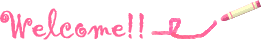 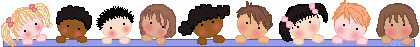 โครงการส่งเสริมประกายดาวครั้งที่ 11 ประจำปีการศึกษา 2560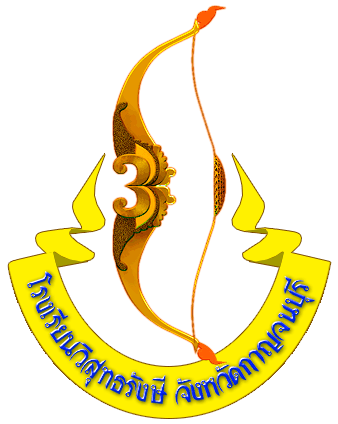 กลุ่มสาระการเรียนรู้คณิตศาสตร์โรงเรียนวิสุทธรังษี จังหวัดกาญจนบุรีโครงการส่งเสริมประกายดาว  ครั้งที่  11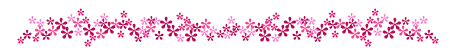 วัตถุประสงค์	1.  เพื่อให้นักเรียนระดับชั้นประถมศึกษาตอนปลาย  มัธยมศึกษาตอนต้น  และมัธยมศึกษาตอนปลายได้แสดงทักษะความสามารถทางคณิตศาสตร์และทักษะคิดเลขเร็ว	2.  เพื่อส่งเสริมให้นักเรียนระดับชั้นประถมศึกษาตอนปลาย  มัธยมศึกษาตอนต้น  และมัธยมศึกษาตอนปลายได้แสดงทักษะการคิดวิเคราะห์  คิดสังเคราะห์  และการแก้ปัญหา	3.  เพื่อกระตุ้นนักเรียนให้มีความกระตือรือร้นและมีเจตคติที่ดีต่อวิชาคณิตศาสตร์คุณสมบัติของผู้สมัคร	นักเรียนที่กำลังศึกษาในระดับชั้นประถมศึกษาตอน-ปลาย/มัธยมศึกษาตอนต้น/ มัธยมศึกษาตอนปลายของปีการศึกษา  2560  โดยมีการรับรองจากผู้อำนวยการ/หัวหน้ากลุ่มสาระการเรียนรู้คณิตศาสตร์/ครูที่ปรึกษาค่าสมัครอัจฉริยภาพฯ ประเภทบุคคล 30 บาท/คนคิดเลขเร็ว ประเภทบุคคล30 บาท/คนรางวัลการแข่งขันของแต่ละระดับชั้น** ครู, นักเรียนทุกคนจะได้รับเกียรติบัตรเข้าร่วมแข่งขันลักษณะของการแข่งขัน1.อัจฉริยภาพทางคณิตศาสตร์ (แยกตามระดับ ประถม/ม.ต้น/ม.ปลาย) 	-  ข้อสอบแบบเลือกตอบ  จำนวน  30  ข้อ	-  ข้อสอบแบบเติมคำตอบ จำนวน  10  ข้อ2. ทักษะการคิดเลขเร็ว-  ระดับประถมศึกษาตอนปลาย    รอบที่ 1  (45 วินาที/ข้อ  ข้อละ 1คะแนน)           โจทย์เลข 4 ตัว ผลลัพธ์ 2 หลัก จำนวน 20 ข้อรอบที่ 2  (30 วินาที/ข้อ  ข้อละ 1 คะแนน)           โจทย์เลข 4 ตัว ผลลัพธ์ 3 หลัก จำนวน 10 ข้อ-  ระดับมัธยมศึกษาตอนต้นและตอนปลายรอบที่ 1  (45 วินาที/ข้อ  ข้อละ 1คะแนน)           โจทย์เลข 5 ตัว ผลลัพธ์ 2 หลัก จำนวน 20 ข้อรอบที่ 2  (30 วินาที/ข้อ  ข้อละ 1คะแนน)           โจทย์เลข 5 ตัว ผลลัพธ์ 3 หลัก จำนวน 10 ข้อขอบข่ายของเนื้อหา1.อัจฉริยภาพทางคณิตศาสตร์  			ข้อสอบประกอบด้วยเนื้อหาคณิตศาสตร์ตามหลักสูตรการศึกษาขั้นพื้นฐานระดับชั้นประถมศึกษาตอน-ปลาย  มัธยมศึกษาตอนต้น  และมัธยมศึกษาตอนปลายและเนื้อหาที่มีการบูรณาการความรู้และการนำไปใช้2.การคิดเลขเร็วระดับ ป.4-6  ใช้การดำเนินการทางคณิตศาสตร์  บวก  ลบ  คูณ  หาร  ยกกำลัง  ถอดรากอันดับที่ n  (ในการถอดราก ถ้าไม่ใช่รากอันดับที่ 2  ต้องใส่อันดับที่ของรากจากตัวเลขที่สุ่มมา และไม่อนุญาตให้ใช้รากอนันต์)ระดับ ม.1-ม.6  ใช้การดำเนินการทางคณิตศาสตร์ บวก ลบ  คูณ  หาร ยกกำลัง  ถอดรากอันดับที่ n  (ในการถอดราก ถ้าไม่ใช่รากอันดับที่ 2  ต้องใส่อันดับที่ของรากจากตัวเลขที่สุ่มมา และไม่อนุญาตให้ใช้รากอนันต์)  สามารถใช้ แฟกทอเรียล  และซิกมา ได้  (หากมีการใช้ซิกมาต้องเขียนให้ถูกต้องตามหลักคณิตศาสตร์  ทั้งนี้ตัวเลขที่ปรากฏอยู่กับ ต้องเป็นตัวเลขที่โจทย์กำหนดให้) เพื่อหาผลลัพธ์  ระเบียบการแข่งขันคิดเลขเร็วโครงการส่งเสริมประกายดาว  ครั้งที่ ๑๑ประจำปีการศึกษา ๒๕๕๙และการแข่งขันคณิตศาสตร์ชิงทุนการศึกษา คุณปรัชญา ชัยโกมินทร์**********************ในการคิดคำนวณต้องใช้ตัวเลขให้ครบทุกตัว และใช้ได้ตัวละ 1 ครั้งเท่านั้น  และการเขียนตอบให้แสดงความสัมพันธ์ของวิธีการและคำตอบในรูปของสมการ (ระดับประถมศึกษา อาจจะแสดงวิธีคิดทีละขั้นตอนก็ได้)ระดับประถมศึกษาตอนปลาย(ป.๔ – ๖)ใช้การดำเนินการทางคณิตศาสตร์  บวก  ลบ  คูณ  หาร  ยกกำลัง  ถอดรากอันดับที่ n  เพื่อหาผลลัพธ์ (ในการถอดราก ถ้าไม่ใช่รากอันดับที่ 2  ต้องใส่อันดับที่ของรากจากตัวเลขที่สุ่มมา และไม่อนุญาตให้ใช้รากอนันต์)ระดับมัธยมศึกษาตอนต้นและตอนปลาย (ม.๑ –๓และ ม.๔ – ๖)ใช้การดำเนินการทางคณิตศาสตร์ บวก ลบ  คูณ  หาร ยกกำลัง  ถอดรากอันดับที่ n  (ในการถอดราก ถ้าไม่ใช่รากอันดับที่ 2  ต้องใส่อันดับที่ของรากจากตัวเลขที่สุ่มมา และไม่อนุญาตให้ใช้รากอนันต์)  สามารถใช้ แฟกทอเรียล  และซิกมา ได้  (หากมีการใช้ซิกมาต้องเขียนให้ถูกต้องตามหลักคณิตศาสตร์  ทั้งนี้ ตัวเลขที่ปรากฏอยู่กับ ต้องเป็นตัวเลขที่โจทย์กำหนดให้) เพื่อหาผลลัพธ์  ขั้นตอนเวลาสถานที่ลงทะเบียนอัจฉริยภาพ7.30–8.30 หอประชุมแข่งขันอัจฉริยภาพ(ทุกระดับชั้น)9.00–11.00 ประถม:อาคาร 3ม.ต้น: อาคาร 3ม.ปลาย: หอประชุมลงทะเบียนคิดเลขเร็ว12.00–13.00 หอประชุมแข่งขันคิดเลขเร็ว13.00–16.00 ประถม, ม.ต้น : หอประชุมม.ปลาย: ห้องโสตฯ อาคาร 5 ชั้น 7รายการรางวัลเกียรติบัตรและทุนการศึกษารางวัลเกียรติบัตรและทุนการศึกษารางวัลเกียรติบัตรและทุนการศึกษารางวัลเกียรติบัตรและทุนการศึกษารายการอันดับ 1อันดับ 2อันดับ 3ชมเชยอัจฉริยภาพฯ (บุคคล)2,0001,5001,000500คิดเลขเร็ว (บุคคล)2,0001,5001,000500